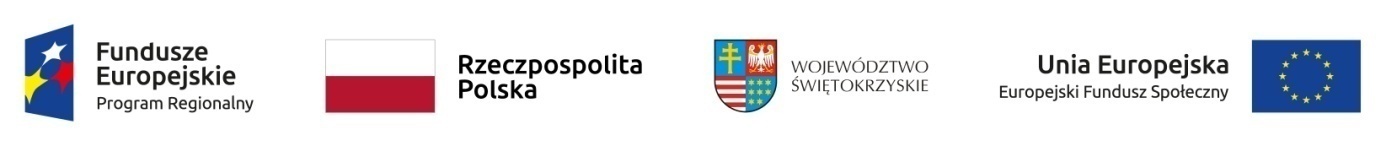 Gmina Kielce/Miejski Ośrodek Pomocy Rodzinie we współpracy z Miejskim Urzędem Pracy i Świętokrzyskim Centrum Profilaktyki i Edukacjirealizuje projekt „SAB – Skuteczna Aktywizacja Bezdomnych"współfinansowany z Europejskiego Funduszu Społecznego w  ramach Regionalnego Programu Operacyjnego Województwa Świętokrzyskiego na lata 2014-2020,                        Oś priorytetowa 9, Działanie 9.1 Aktywna integracja zwiększająca szanse na zatrudnienie 
Beneficjent: Gmina Kielce / Miejski Ośrodek Pomocy Rodzinie w Kielcach
Współrealizatorzy: Miejski Urząd Pracy w KielcachŚwiętokrzyskie Centrum Profilaktyki i Edukacji w Kielcach

Okres realizacji:  01.03.2018 r.– 29.02.2020 r.

Wartość projektu: 723 782,95 zł
Dofinansowanie projektu z UE: 614 279,75 zł

Grupa docelowa 40 osób, w tym 6 kobiet i 34 mężczyzn, zagrożonych ubóstwem lub wykluczeniem społecznym.Kryteria formalne:ukończony 18 rok życia,posiadanie statusu osoby bezdomnej lub zagrożonej bezdomnością, przebywanie na terenie gminy Kielce,brak uczestnictwa w tym samym typie wsparcia w innych Projektach współfinansowanych ze środków Europejskiego Funduszu Społecznego.Okresy rekrutacji w 3 naborach:I nabór: 20.03.2018 r.-12.04.2018 r. – rekrutacja 14 UP, w tym 2K i 12M, II nabór: 01-31.10.2018 r. – rekrutacja 14 UP, w tym 2K i 12M,III nabór – 01-31.05.2019 r. – rekrutacja 12 UP, w tym 2K i 10M.Projekt zakłada aktywizację społeczno-zawodową zwiększającą szanse na zatrudnienie osób bezdomnych lub zagrożonych bezdomnością poprzez realizację następujących zadań:świadczonych przez Miejski Ośrodek Pomocy Rodzinie:prowadzenie pracy socjalnej,zapewnienie profilaktycznych badań lekarskich,udzielanie specjalistycznego poradnictwa i edukacji według indywidualnych potrzeb Uczestników Projektu,świadczonych przez Świętokrzyskie Centrum Profilaktyki i Edukacji:prowadzenie grupy samopomocy,wsparcie psychologiczne i terapeutyczne,świadczonych przez Miejski Urząd Pracy:doradztwo zawodowe,pośrednictwo pracy,szkolenia zawodowe, zawierające stypendium szkoleniowe,staże zawodowe, zawierające stypendium stażowe.SZCZEGÓŁOWE INFORMACJE:
MIEJSKI OŚRODEK POMOCY RODZINIE –  Kielce, ul. Wesoła 51,  pokój 408 , tel. 790 288 630  oraz na str. www.mopr.kielce.pl w zakładce Projekty (tu dostępny Regulamin projektu oraz załączniki do pobrania)
ŚWIĘTOKRZYSKI CENTRUM PROFILAKTYKI I EDUKACJI - ………………….UCZESTNICTWO W PROJEKCIE JEST CAŁKOWICIE BEZPŁATNE!